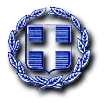 ΕΛΛΗΝΙΚΗ ΔΗΜΟΚΡΑΤΙΑ	Ραφήνα, 25-10-2019ΝΟΜΟΣ ΑΤΤΙΚΗΣ	Αρ. Πρωτ. 16828ΔΗΜΟΣ ΡΑΦΗΝΑΣ-ΠΙΚΕΡΜΙΟΥ		ΠΡΟΣ: ΜΕΛΗ ΟΙΚΟΝΟΜΙΚΗΣΤαχ. Δ/νση: Αραφηνίδων Αλών 12	  	ΕΠΙΤΡΟΠΗΣΤαχ. Κωδ.: 19009 Ραφήνα                                    Fax:  22940-23481                                         ΠΡΟΣΚΛΗΣΗ ΣΕ ΣΥΝΕΔΡΙΑΣΗ ΑΡ. 37Η Πρόεδρος της Οικονομικής Επιτροπής του Δήμου Ραφήνας - Πικερμίου, σας καλεί σε συνεδρίαση της Οικονομικής Επιτροπής την Τρίτη 29 Οκτωβρίου 2019 και ώρα 20.00 στο Δημοτικό Κατάστημα Ραφήνας, προκειμένου να συζητηθούν και να ληφθούν αποφάσεις για τα παρακάτω θέματα:Λήψη απόφασης περί κατακύρωσης της απευθείας ανάθεσης της σύμβασης για  την παροχή υπηρεσιών συντήρησης – επέκτασης – αναβάθμισης και υποστήριξης του ολοκληρωμένου συστήματος ηλεκτρονικής διαχείρισης δημοσίων συμβάσεων  στην εταιρεία PUBLICSOFT Ι.Κ.Ε. σύμφωνα με την παρ.2β του άρθρου 32 του Ν.4412/2016Λήψη απόφασης περί έγκρισης της υπ’ αριθ. 03/2018 μελέτης  του Αυτοτελούς Τμήματος Κοινωνικής Προστασίας, Παιδείας και Πολιτισμού Δήμου Ραφήνας-Πικερμίου και καθορισμού των όρων διακήρυξης συνοπτικού διαγωνισμού της «Παροχή Συγκοινωνιακών Υπηρεσιών σύνδεσης Δημοτικής Ενότητας Πικερμίου με Ραφήνα 2019-2020».Λήψη απόφασης περί έγκρισης της υπ’ αριθ. 04/2018 μελέτης του Αυτοτελούς Τμήματος Κοινωνικής Προστασίας, Παιδείας και Πολιτισμού Δήμου Ραφήνας-Πικερμίου και καθορισμού των όρων διακήρυξης συνοπτικού διαγωνισμού της «Ενεργοποίηση Γραμμών Δημοτικής Συγκοινωνίας Δημοτικής Ενότητας Ραφήνας για το έτος 2019-2020».Λήψη απόφασης περί άσκησης ή μη έφεσης κατά της υπ’ αριθ. 1521/2019 απόφασης του Μ.Π.Α. και κατά Αντωνίου Μπούμπαλου.Λήψη απόφασης περί ανάθεσης παροχής γνωμοδότησης, σχετικά με την αναγκαιότητα ή μη άσκησης παρέμβασης ενώπιον του ΣτΕ, κατά του «Αγροτικού Αμπελουργικού Συνεταιρισμού Σπάτων» κλπ. και υπέρ του κύρους της υπουργικής απόφασης με θέμα την έγκριση περιβαλλοντικών όρων του έργου «Διευθέτηση – οριοθέτηση ρέματος Ραφήνας».Λήψη απόφασης περί συμπλήρωσης της υπ’ αριθ. 159/2019 απόφασης Οικονομικής Επιτροπής περί συγκρότησης Επιτροπής Διαπραγμάτευσης σύμφωνα με το άρθρο 32Α του              Ν. 4412/2016 (όπως τροποποιήθηκε με το άρθρο 43, παρ. 1 του Ν. 4605/2012) για ανάθεση δημοσίων συμβάσεων έργων, προμηθειών και υπηρεσιών, χωρίς προηγούμενη δημοσίευση.Λήψη απόφασης περί επαναπροσδιορισμού των λογαριασμών ύδρευσης, Αρ.Υδρ.15-004655, 024291, 98/132523KAI 97/530884.Η ΠΡΟΕΔΡΟΣ ΤΣΕΒΑ -ΜΗΛΑ ΔΗΜΗΤΡΑ